AusschreibungTOPCAT - POLNISCHE MEISTERSCHAFT SOPOT 21-23.08.2020Veranstalter : 	UCZNIOWSKI KLUB SPORTOWY NAVIGO katamaran@sopot.pl, www.katamaran.sopot.pl Klassen : 	Topcat K1, K2, K3, (mit und ohne X)
Meldegebühr : 100 PLN für Einhandboot, 150 PLN für Zweimannschiff, Anmeldung vorab online. Zahlung Meldegebühr vor Ort
Meldeschluss : 16. August.2020 Ablauf:21. August, Freitag :	09:00 – 10:00 	Anmeldung
10:15 		 	Steuermannsbesprechung
12.00 - 16:00  	3 Wettfahrten22. August, Sonnabend 	11:30 			Seebrückenparade
12.00 		 	3 Wettfahrten
nach den Wettfahrten eine Erfrischung 23.August, Sonntag 	11:30-15.00 		3 Wettfahrten 
17:00 			Siegerehrung		Regeln : 	Die Wettfahrten werden nach den WR der ISAF, den Ordnungsvorschriften des PZŻ, der Ausschreibung und der Segelanweisung gesegelt. Die Segelanweisung wird bei der Anmeldung übergeben. Haftungsausschluss/Versicherung: Die Formalitäten zum Haftungsausschluss werden mit Unterzeichnung des Meldeformulars im Vereinsheim geregelt. Auf Verlangen ist der Nachweis einer gültigen Haftpflichtversicherung mit einer Deckungssumme von min. 1,5 Mio € vorzulegen. Die Regeln der Regatta im Zusammenhang mit der Epidemie sind einzuhalten.Unterkünfte: es gibt viele Moglichkeiten via Booking.comZUFAHRT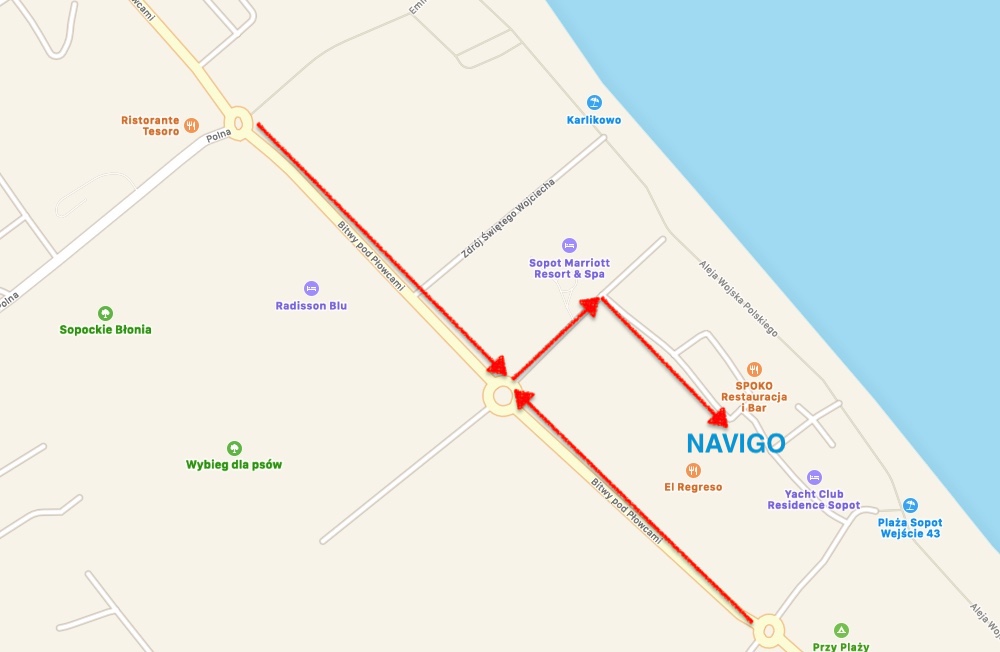 Kontakt: Marian Tobys +48 604 091 592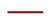 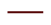 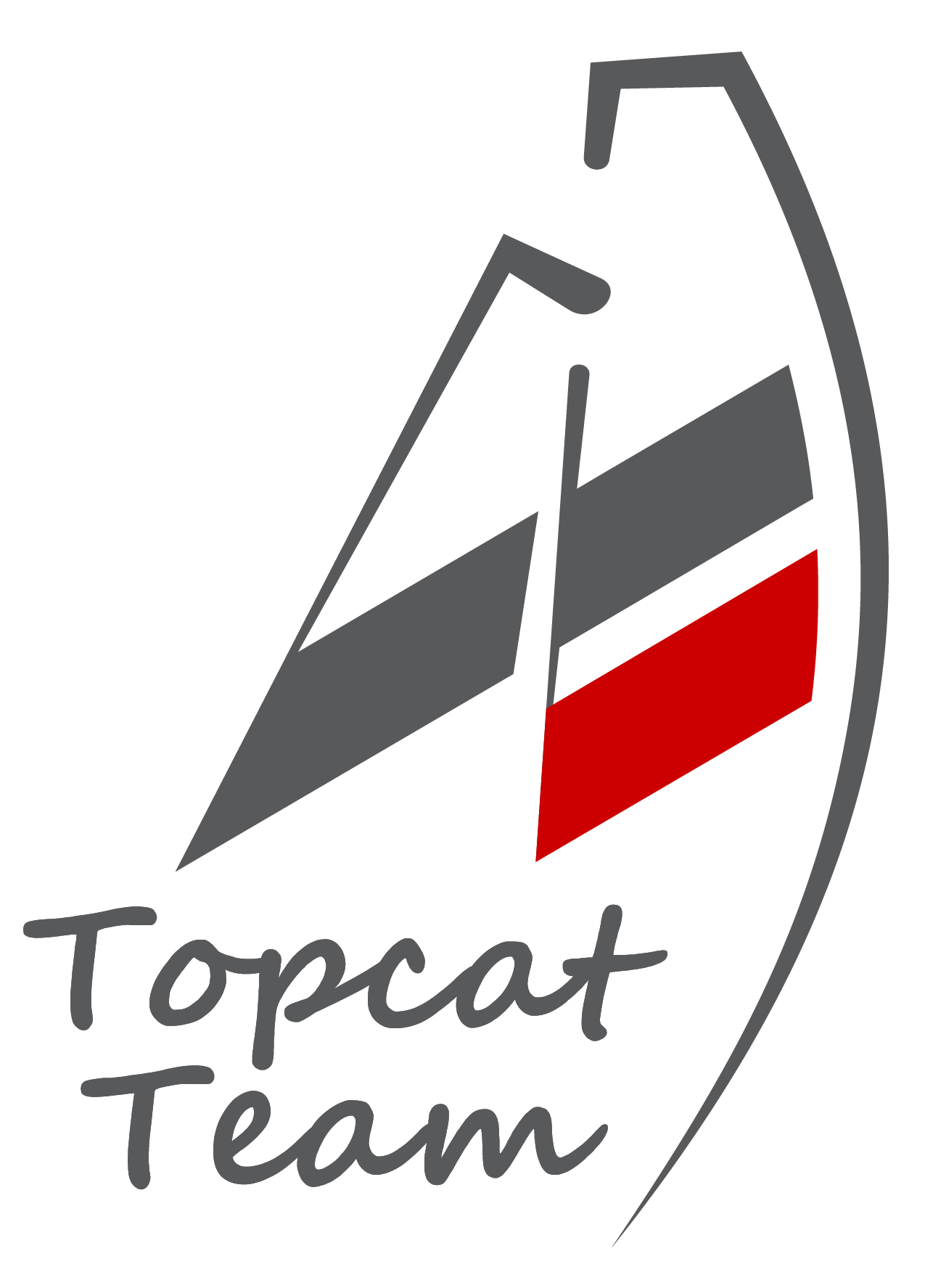 Stowarzyszenie TOPCAT TEAM POLSKAAdres korespondencyjny:ul. 17 Stycznia 1920 r. 79A, 64-360 Zbąszyń,nr konta 54 1240 5178 1111 0010 4607 1687KRS: 0000417837,NIP 7881994138tel. +48 508 01 77 01e-mail: info@topcat-team.org.plStowarzyszenie TOPCAT TEAM POLSKAAdres korespondencyjny:ul. 17 Stycznia 1920 r. 79A, 64-360 Zbąszyń,nr konta 54 1240 5178 1111 0010 4607 1687KRS: 0000417837,NIP 7881994138tel. +48 508 01 77 01e-mail: info@topcat-team.org.plStowarzyszenie TOPCAT TEAM POLSKAAdres korespondencyjny:ul. 17 Stycznia 1920 r. 79A, 64-360 Zbąszyń,nr konta 54 1240 5178 1111 0010 4607 1687KRS: 0000417837,NIP 7881994138tel. +48 508 01 77 01e-mail: info@topcat-team.org.plnamewherewebsitetime to spotCamping Park45ON THE SPOThttps://www.park45.pl5 min by walkCamping Sopot 34ON THE SPOThttp://sopot34.pl5 min by walk